Partnership checklist…. 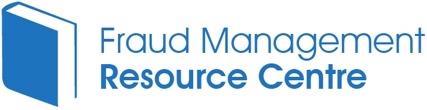 The following checklist can be used to identify strengths and weaknesses of existing partnership arrangements:  Is there an agreed set of strategic goals?  Is there a strategy that sets out how each of the goals will be achieved?  Is there an agreed action plan(s) for the next 12 months, with attributed roles and responsibilities for each partner and clearly defined, measurable targets?  Are there agreed performance indicators which enable progress and success to be measured?  Are there clearly defined information-sharing protocols and data exchange procedures in place?  Are working practices streamlined to avoid duplication?  Is partnership working at a day-to-day operational level encouraged? For example:  – joint publications/promotion – joint staff training – customer communications or events  